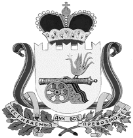 СОВЕТ ДЕПУТАТОВ КАЙДАКОВСКОГО СЕЛЬСКОГО ПОСЕЛЕНИЯ
ВЯЗЕМСКОГО РАЙОНА СМОЛЕНСКОЙ ОБЛАСТИ
РЕШЕНИЕот  24.11.2016  № 30Об обращении жителей Кайдаковского сельского поселения (население д. Бобово, Быково, ул. Алексеевской г. Вязьма против перевода земель сельскохозяйственного назначения в другую категорию и против разработки карьера на этих землях)Рассмотрев обращение жителей Кайдаковского сельского поселения, Совет депутатов Кайдаковского сельского поселения Вяземского района Смоленской области РЕШИЛ:Рекомендовать Главе муниципального образования Кайдаковского сельского поселения Вяземского района Смоленской области направить обращение Главе муниципального образования «Вяземский район» Смоленской области П.В. Хомайко, Главе Администрации муниципального образования «Вяземский район» Смоленской области И.В. Демидовой обращение с просьбой: при рассмотрении вопроса о внесении изменений в генеральный план и правила землепользования и застройки территории Кайдаковского сельского поселения Вяземского района Смоленской области принять во внимание мнение жителей и Совета депутатов Кайдаковского сельского поселения Вяземского района Смоленской области и не допустить перевода земель сельскохозяйственного назначения в другую категорию и  разработку песчаного карьера возле населенных пунктовОпубликовать настоящее решение в газете «Кайдаковские вести» и разместить на официальном сайте Администрации Кайдаковского сельского поселения Вяземского района Смоленской области  www.kdk-adm.ru.Глава муниципального образованияКайдаковского сельского поселенияВяземского района Смоленской области                                               Е.Е. Тимохин